Приложение ____ к ОПОП по профессии 08.01.25 Мастер отделочных, строительных и декоративных работКРАЕВОЕ ГОСУДАРСТВЕННОЕ БЮДЖЕТНОЕ ПРОФЕССИОНАЛЬНОЕ ОБРАЗОВАТЕЛЬНОЕ УЧРЕЖДЕНИЕ «КРАСНОЯРСКИЙ СТРОИТЕЛЬНЫЙ ТЕХНИКУМ»Комплект контрольно-оценочных средств по учебной дисциплинеОП.09 Культура профессиональной речиКрасноярск, 2020Комплект контрольно-оценочных средств разработан на основе рабочей программы дисциплины ОП.09Культура профессиональной речипо профессииСПО 08.01.25 Мастер отделочных, строительных и декоративных работ.Организация-разработчик: Краевое государственное бюджетное профессиональное образовательное учреждение «Красноярский строительный техникум»Разработчики:Рассмотрено на заседании П(Ц)К Протокол№от«»2018г.Председатель П(Ц)К //СОДЕРЖАНИЕ1. Паспорт комплекта контрольно-оценочныхсредств1.1. Область применения комплекта оценочных средствКомплект оценочных средств предназначен для оценки результатов освоения дисциплины ОП.09 Культура профессиональной речи1.2. Результаты освоения учебной дисциплины, подлежащие проверкеВ результате аттестации по учебной дисциплине осуществляется комплексная проверка следующих умений и знаний:2. Оценка освоения учебной дисциплины2.1. Формы и методыоцениванияФорма проведения промежуточного контроля является дифференцированный зачет.2.2 Типовые задания для оценки освоения дисциплиныПрофессиональные и общие компетенции дисциплины: ОК.01-ОК.10ДК1развитие и совершенствование речевой культуры личностиДК2. Воспитание культурно-ценностного отношения к русской речи3. Контроль и оценка освоения учебной дисциплины по темам (разделам)Итоговый тест по дисциплине «Культура профессиональной речи»Тест состоит из двух частей: А, В, в четырех вариантах. Проверка тестового задания осуществляется с помощью утвержденного тестового ключа. Оценка тестовых заданий производится в соответствии с утвержденными критериями:Время выполнения работы: 90 минутИнструкцияЗадания рекомендуется выполнять по порядку. Если задание не удается выполнить сразу, перейдите к следующему. Если остается время, вернитесь к пропущенным заданиям. В каждом задании может быть 1,2 и более правильных ответов. Номера выбранных ответов отметьте в бланке ответов под номером выполненного вами задания.Итоговый тест Вариант № 1.А1. Количество букв и количество звуков совпадает в слове обезьяна                                   4) июльлюбовь                                     5) яблоко  мораль   А2. Однокоренными являются слова в ряду 1) развязать, развязка                                   4) умирать, примирять 2) нести, носок                                              5) развод, вводить3) косой (глаз), косить (траву) А3. Суффиксальным способом образовано слово усыновить                                       4) (красивая) ваннапервоисточник                                5) перевозчикблагородно (поступить)А4. Устойчивое словосочетание (фразеологизм) есть в предложении Не стоит лезть на стену – всегда можно договориться. Свинья села в лужу посредине дороги. Он возвратился и попал, как Чацкий, с корабля на бал А5. К первому склонению относится существительное галерея                                           4) кино время                                              5) лось   боль       А6. Относительное прилагательное употреблено в словосочетании белый цвет                                      4) подгоревший торт московское время                          5) роскошное платье   Анина книга    A7. Отметьте номера слов, где пропущена согласная буква.Де  ит	4) бал   адааген…ство	5) пал    асСектанствоА 8. Бука -а- пишется в слове 1) прикснуться                                 4) ст…рожил этого города 2) подск…чить                                     5) береж…т   3) выр…слиА9. Буква -ё- пишется в слове 1)ч…порный                             4) бесш…рстный2)девч…нка                               5) береж…т3)трущ…баА10 Определите, в каком варианте не пишется Ь:1) открыть настеж..,                   4) сплош.. усыпано,2) уйти проч.,                                 5) мчаться вскач…3) выйти замуж.., А.11.От каких слов можно образовать существительные с суффиксом –щик?1) обида, разведать, камень; 4) переписать, возить, подряд;.2) поднос, автомат, заказ; 5) угон, барабан, кровля3) буфет, переводить, резать;А 12 Какие буквы не участвуют в русской транскрипции?1) ы, я, ю.                    4) ц, ф, э, 2) а, о, у,                      5) я, ю, е, ё.3) ч, ж, х,А13. В каком предложении на месте пропуска надо ставить тире? Снег_ мягкий, пушистый, светящийся. Лысина_ не порок, а свидетельство мудрости. Культура_ первая потребность, которую далеко не все стремятся удовлетворять. А14. Пунктуационная ошибка допущена в предложении Шел клочьями снег и уже засыпал крышу сарая, и деревья, и подъезд. Ни время, ни расстояние, ничто не ослабляет дружбу. Я писал обо всем: о горечи любви и величин непередаваемого, о боге и вечной жажде перемен. А15. Обособленное предложение есть в предложении 1) Превосходная должность – быть на земле человеком.  2) Один из знакомых Чехова, земский врач и статистик, писал ему о «лучах народной души». 3) Учись, мой сын: науки сокращают нам опыты быстротекущей жизни. А16. Чужая речь оформлена неправильно в предложении 1)Он улыбнулся спокойно и жутко и сказал мне: «Не стой на ветру». 2)«Что же ты не едешь?» спросил я ямщика с нетерпением. 3)Печорина нельзя считать эгоистом в полном смысле этого слова, так как, по мысли В.Г.Белинского, «эгоизм не знает мучений». 4)Он думал долго и наконец сказал, что я сдаюсь. А17Определите бессоюзное сложное предложение1) Лес, горы слились, всё окуталось густым туманом.2)То солнце светит, то идёт дождь3) Прошло много времени с тех пор, как они разлучились.4) Там счастье не диво, где трудятся красиво.А.18. Определите бессоюзное сложное предложение1) Прошло много времени с тех пор, как они разлучились.2) Май холодный - год хлебородный.3) Там счастье не диво, где трудятся красиво.4) То солнце светит, то идёт дождьА.19. Из скольких частей состоит данное сложноподчиненное предложение с несколькими придаточными и какой тип подчинения представлен в нем? На следующий день Санин лежал еще в постели, как уже Эмиль, в праздничном платье, с тросточкой в руке и сильно напомаженный, ворвался к нему в комнату и объявил, что геррКлюбер сейчас прибудет с каретой, что погода обещает быть удивительной, что у них уже все готово, но что мама не поедет, потому что у нее опять разболелась голова (И. Тургенев). 1. Предложение содержит восемь частей; представлено однородное соподчинение придаточных. 2. Предложение содержит семь частей; представлено смешанное подчинение придаточных. А.20. Какой тип подчинения представлен в сложноподчиненном предложении с несколькими придаточными? Объясните, почему в предложении ставится только одна запятая. Когда наступала зима и сад и дом заваливало снегами, по ночам раздавался волчий вой (А. Н. Толстой). 1. Предложение с последовательным подчинением придаточных. 2. Предложение с однородным соподчинением придаточных.А.21. В каком случае перед союзом и нужна запятая?1) Высоко в небе сияют голубые звезды и светит молочно-белая луна. 2) На дворе трубит рог и завывают на разные голоса собаки. 3) Окна в сад подняты и оттуда веет бодрой осенней прохладой. 4) Тишина и безлюдье. А.22. В каком случае перед союзом и не нужна запятая?1) Солнце зашло и начало смеркаться.2) Морозило и за снежными полями, на западе, тускло просвечивая сквозь тучи, желтела заря.3) И леса без солнца не выросли б и хлеб на полях не поспел.4) Из окна дует холодом и сыплет снег.А23. Пунктуационная ошибка допущена в предложенииЯ вспомнила, как приехал отец, и как мы все сидели за столом, и как он рассказывал о своих путешествиях. Некоторые магазины залиты светом, и кажется, что люди в них плавают, точно рыбы в воде аквариумов. Он был высокого роста и чрезвычайно крепкого сложения, так что несмотря на свои восемьдесят лет и морщины, все еще имел вид здорового и крепкого человека. А24. В приведенном предложении пунктуационная ошибка допущена на месте цифры. Совершенно очевидно, что (1) как только они попали в окаянную квартиру (2) у них началось (3) черт знает что (4): в течении одного месяца пропали обе супруги.А.25В каком ряду все слова являются причастиями?1) замороженный, морозный, мороженое2) скользящий, скользко, скользит3) горящий, сгоревший, пригорающий4) белее, белеющий, белевшийВариант № 2.А1. Количество букв и количество звуков совпадает в слове сядь                                           4) солнце въехал                                       5) ювелирпень А2. Отметьте номера слов, где пишется буква  -Е-.ижд.венец	4) выч  .таниеизв...нить	5) выт .реть ед...ницаА3. Отметьте номера слов, где пишется буква -А-.благов.лить	4) комп нентобгл...дать	5) ...бстракциявым...к (под дождем)A4. Отметьте номера слов, где пропущена согласная буква.Де  ит	4) бал   адааген…ство	5) пал    асСектанствоА5. Однокоренными являются слова в ряду отец, (отчество)                                         4) белка, белье косить (траву), покос                                5) водитель, водаключевой (вопрос), ключевая (вода)А6. Суффиксальным способом образовано слово 1) любитель                                               4) водопровод           2) (школьная) столовая                            5) разбег 3) развеселыйА7. Устойчивое словосочетание (фразеологизм) есть в предложении Нет, пускай он послужит  в армии, да потянет лямку, да понюхает пороху, да будет солдат. Нашлись люди не робкого десятка, которые не теряли присутствия духа. А8. К первому склонению относится существительное мумия                                            4) пламя       седина                                           5) перо    ткань      А9. Относительное прилагательное употреблено в словосочетаниилисий хвост                                          4) морской берегмамина тетрадь                                    5) позднее время сладкая ягода А10. Буква -а- пишется в словеотр…сль                               4) проп…гандапром…кать                           5) ум…лять о милости подр…стиА11. Буква -ё- пишется в слове1) ш…пот                         4) по деш…вке2) волч…к                        5) прож…рливый3) ноч…вкаА12.Пунктуационная ошибка допущена в предложении1)	Привлеченные внезапным и резким криком, все прекратили работу и обернулись. 2)	Голубка, торопливо семеня нарядными ножками, и что-то поклевывая на бегу, бежала по краю лужицы. 3)	Рыбак – типичный севастопольский старик с худым от ветра лицом – сидел на земле и штопал рваную сеть. 4)	Курносая, зеленоглазая, бойкая она привораживала к себе всех. А13. Буква -е- пишется в слове думаю о Наталь…            4) был в галере… не обид…т                         5) все улад…тсябыл в путешестви…А14. Через дефис пишется слово пол_парты4) туго_натугобело_мраморный            5) теле_программа  3) по_татарскиА15. Какие буквы не участвуют в русской транскрипции?1) ы, я, ю.                    4) ц, ф, э, 2) а, о, у,                         5) я, ю, е, ё.3) ч, ж, х,А16. Определите бессоюзное сложное предложение1) Вот вы сели, и лошади разом тронулись.2) Где любовь и совет, там и горя нет.3) Вот вы сели, лошади разом тронулись.4) Наступила ночь, но было светло.А.17. Определите бессоюзное сложное предложение1) Где любовь и совет, там и горя нет.2) Наступила ночь, но было светло.3) Если чайка прилетела, то скоро лёд пойдёт.4) Труд человека кормит - лень портит.А18.Сколько запятых следует поставить в сложном предложении с несколькими придаточными? Назовите тип подчинения придаточных частей главной. Среди дня корову выпускали в поле чтоб она походила по воле и чтоб ей стало лучше (А. Платонов). 1. Одна запятая; однородное соподчинение придаточных. 2. Две запятые; неоднородное соподчинение придаточных. А.19. Назовите вид придаточных, установите способ связи придаточных и главной частей. Туман держался долго, до одиннадцати часов, пока не нашласъ какая-то сила, которая подняла его вверх (В. Распутин). 1. Предложение со смешанным подчинением; придаточная часть времени присоединяется к главной части семантическим временным союзом пока не, придаточная определительная часть присоединяется к главной части союзным словом которая. 2. Предложение с последовательным подчинением; придаточная часть времени присоединяется к главной части семантическим временным союзом пока не, придаточная определительная часть присоединяется к главной части союзным словом которая. А.20. Нужна ли запятая на стыке двух союзов — сочинительного и подчинительного? Сколько всего запятых следует поставить в этом сложном предложении? В эту ночь Чубарев тоже не ложился, а когда наконец выпроводил всех из кабинета и взглянул на часы только пожал плечами (П. Проскурин). 1. Запятая не нужна; две запятые. 2. Запятая нужна; три запятые. 3. Запятая нужна; пять запятых. А 21. Как следует расставить запятые в выделенной части предложения?Картошка жарилась на сковородке, от неё шёл острый, вкусный запах и зверь очевидно прибежал на этот запах.1) … запах, и зверь очевидно …2) … запах, и зверь очевидно, …3) … запах и зверь, очевидно …4) … запах, и зверь, очевидно, …  А.22. Как следует расставить запятые в выделенной части предложения?С криком носятся над морем чайки и это очевидно ещё одна прелесть морского пейзажа.… чайки, и это очевидно …2) … чайки, и это, очевидно …3) … чайки и это, очевидно …4) … чайки, и это, очевидно, …14. Сколько запятых следует поставить в сложном предложении с несколькими придаточными? Назовите тип подчинения придаточных частей главной. Среди дня корову выпускали в поле чтоб она походила по воле и чтоб ей стало лучше (А. Платонов). 1. Одна запятая; однородное соподчинение придаточных. 2. Две запятые; неоднородное соподчинение придаточных. 15. Назовите вид придаточных, установите способ связи придаточных и главной частей. Туман держался долго, до одиннадцати часов, пока не нашласъ какая-то сила, которая подняла его вверх (В. Распутин). 1. Предложение со смешанным подчинением; придаточная часть времени присоединяется к главной части семантическим временным союзом пока не, придаточная определительная часть присоединяется к главной части союзным словом которая. 2. Предложение с последовательным подчинением; придаточная часть времени присоединяется к главной части семантическим временным союзом пока не, придаточная определительная часть присоединяется к главной части союзным словом которая. 16. Нужна ли запятая на стыке двух союзов — сочинительного и подчинительного? Сколько всего запятых следует поставить в этом сложном предложении? В эту ночь Чубарев тоже не ложился, а когда наконец выпроводил всех из кабинета и взглянул на часы только пожал плечами (П. Проскурин). 1. Запятая не нужна; две запятые. 2. Запятая нужна; три запятые. 3. Запятая нужна; пять запятых. А.23.Сколько грамматических основ содержится в следующем предложении?Давно уже отмечено умными людьми, что счастье как здоровье: когда оно налицо, его не замечаешь. (М. Булгаков)А24. В приведенном предложении пунктуационная ошибка допущена на месте цифры. Совершенно очевидно, что (1) как только они попали в окаянную квартиру (2) у них началось (3) черт знает что (4): в течении одного месяца пропали обе супруги.А.25. В каком ряду все слова являются причастиями?1) замороженный, морозный, мороженое2) скользящий, скользко, скользит3) горящий, сгоревший, пригорающий4) белее, белеющий, белевшийВариант№ 3.А1. Отметьте номера слов, где пишется буква  -Е-.ижд.венец	4) выч  .таниеизв...нить	5) выт .реть ед...ницаА2. Отметьте номера слов, где пишется буква -А-.благов.лить	4) комп нентобгл...дать	5) ...бстракциявым...к (под дождем)A3. Отметьте номера слов, где пишется буква -О-.Преобржение	4) аплдисментывзр.стить	5)вилончельвозг.раниеА4. Отметьте номера слов, где пишется буква -О-. ш...рстка	4) светляч...кборж...ми	5) с массаж...м Обруч  нныйA5. Отметьте номера слов, где пропущена согласная буква.Де  ит	4) бал   адааген…ство	5) пал    асСектанствоА6. Отметьте номера слов, где пишется буква -Е-.пр…зидиум	4) камеш...к пр...уныть		5) обслуж...ватьпр..,дать (блеску).А7. НЕПРАВИЛЬНО поставлено ударение в словеа'лкоголь	4) отку/поритьто'рты	5) парте'ркрасиве'йшийА8. Лексическое значение слова указано НЕВЕРНО в примере Анонс — объявление у кассы театра, цирка о том, что все билеты проданы. Милитарист- защитник   правопорядка,   ведущий   борьбу   с преступностью. Обсерватория-отверстие в оборонительных сооружениях дляведения огня и наблюдения. Ветхий - старый, потрепанный, дряхлый.А9. Согласный перед буквой -Е- произносится твердо в словекупешинельрезюмеА10. Количество букв и количество звуков совпадает в слове обезьяна                                   4) июльлюбовь                                     5) яблоко  мораль    А11. Однокоренными являются слова в ряду 1) развязать, развязка                                   4) умирать, примирять 2) нести, носок                                              5) развод, вводить3) косой (глаз), косить (траву) А12. Суффиксальным способом образовано слово 1усыновить                                       4) (красивая) ванна2первоисточник                                5) перевозчик3благородно (поступить)  А13. Устойчивое словосочетание (фразеологизм) есть в предложении 1.Не стоит лезть на стену – всегда можно договориться. 2.Свинья села в лужу посредине дороги. 3.Он возвратился и попал, как Чацкий, с корабля на бал А14. К первому склонению относится существительное 1галерея                                           4) кино 1время                                              5) лось   3боль       А15. Относительное прилагательное употреблено в словосочетании 1)белый цвет                                      4) подгоревший торт 2)московское время                          5) роскошное платье   3)Анина книга    А16. А17Определите бессоюзное сложное предложение1) Лес, горы слились, всё окуталось густым туманом. 2)То солнце светит, то идёт дождь3) Прошло много времени с тех пор, как они разлучились.4) Там счастье не диво, где трудятся красиво.А.18. Определите бессоюзное сложное предложение1) Прошло много времени с тех пор, как они разлучились.2) Май холодный - год хлебородный.3) Там счастье не диво, где трудятся красиво.4) То солнце светит, то идёт дождьА.19. Из скольких частей состоит данное сложноподчиненное предложение с несколькими придаточными и какой тип подчинения представлен в нем? На следующий день Санин лежал еще в постели, как уже Эмиль, в праздничном платье, с тросточкой в руке и сильно напомаженный, ворвался к нему в комнату и объявил, что геррКлюбер сейчас прибудет с каретой, что погода обещает быть удивительной, что у них уже все готово, но что мама не поедет, потому что у нее опять разболелась голова (И. Тургенев). 1. Предложение содержит восемь частей; представлено однородное соподчинение придаточных. 2. Предложение содержит семь частей; представлено смешанное подчинение придаточных. А.20. Какой тип подчинения представлен в сложноподчиненном предложении с несколькими придаточными? Объясните, почему в предложении ставится только одна запятая. Когда наступала зима и сад и дом заваливало снегами, по ночам раздавался волчий вой (А. Н. Толстой). 1. Предложение с последовательным подчинением придаточных. 2. Предложение с однородным соподчинением придаточных.А.21. В каком случае перед союзом и нужна запятая?1) Высоко в небе сияют голубые звезды и светит молочно-белая луна. 2) На дворе трубит рог и завывают на разные голоса собаки. 3) Окна в сад подняты и оттуда веет бодрой осенней прохладой. 4) Тишина и безлюдье. А.22. В каком случае перед союзом и не нужна запятая?1) Солнце зашло и начало смеркаться. 2) Морозило и за снежными полями, на западе, тускло просвечивая сквозь тучи, желтела заря. 3) И леса без солнца не выросли б и хлеб на полях не поспел. 4) Из окна дует холодом и сыплет снег.А23. Пунктуационная ошибка допущена в предложении1)Я вспомнила, как приехал отец, и как мы все сидели за столом, и как он рассказывал о своих путешествиях. 2)Некоторые магазины залиты светом, и кажется, что люди в них плавают, точно рыбы в воде аквариумов. 3)Он был высокого роста и чрезвычайно крепкого сложения, так что несмотря на свои восемьдесят лет и морщины, все еще имел вид здорового и крепкого человека. А24. В приведенном предложении пунктуационная ошибка допущена на месте цифры. Совершенно очевидно, что (1) как только они попали в окаянную квартиру (2) у них началось (3) черт знает что (4): в течении одного месяца пропали обе супруги.А.25В каком ряду все слова являются причастиями?1) замороженный, морозный, мороженое2) скользящий, скользко, скользит3) горящий, сгоревший, пригорающий4) белее, белеющий, белевшийВариант  № 4.А1. Отметьте номера слов, где пишется буква -И-.1) б...дон	4) бл.стеть2) уд…вительный	5) ист.реть3) поч  .нитьА2.   Отметьте номера слов, где пишется буква -А-.Рптать	4) аб.нементПокл.нение	5) ...журныйприк. снутьсяA3.   Отметьте номера слов, где пишется буква -О-.           1) подм...чить	4) ...мпутация2) пригревший	5) ди...лектика3) навждениеА4.   Отметьте номера слов, где пишется буква -О-.1)  деш...вый	4) грош...вый2)  ж...лтый	5) письмец...3)  размеж...вкаА5.   Отметьте номера слов, где пропущена согласная буква.абат	4) агрес...ия благо ерный	5) им  итациябезыскус...ныйА6.   Отметьте номера слов, где пишется буква -Е-. пр...мьера	4) подосинов...кпр…градить	5) обезоруж...вать пр...задуматьсяА7. НЕПРАВИЛЬНО поставлено ударение в словеана'том	3)жалюзи'	4) э'ксперткауч/кА8. Согласный перед буквой -Е- произносится твердо в словебенефисбета (буква греческого алфавита)термостатА9. Лексическое значение слова указано НЕВЕРНО в примереАномалия - история развития болезни.Абстракция   —  выявление   существенных   признаков   предмета, явления; отвлеченное понятие.Оказия — неприятное происшествие.Нетленный - недостойный внимания.А10. Количество букв и количество звуков совпадает в слове обезьяна                                   4) июльлюбовь                                     5) яблоко  мораль    А11. Однокоренными являются слова в ряду 1) развязать, развязка                                   4) умирать, примирять 2) нести, носок                                              5) развод, вводить3) косой (глаз), косить (траву) А12. Суффиксальным способом образовано слово 1усыновить                                       4) (красивая) ванна2первоисточник                                5) перевозчик3благородно (поступить)  А13. К первому склонению относится существительное 1.галерея                                           4) кино 2.время                                              5) лось   3.боль       А14. Относительное прилагательное употреблено в словосочетании 1)белый цвет                                      4) подгоревший торт 2)московское время                          5) роскошное платье   3)Анина книга    А15. К одной части речи относятся слова в ряду я, такой                                            4) резкий, резать 2 )чтение, читать                                5) два, двоедесятка, десять А16.Определите бессоюзное сложное предложение1) Вот вы сели, и лошади разом тронулись. 2) Где любовь и совет, там и горя нет. 3) Вот вы сели, лошади разом тронулись. 4) Наступила ночь, но было светло.А.17. Определите бессоюзное сложное предложение1) Где любовь и совет, там и горя нет.2) Наступила ночь, но было светло.3) Если чайка прилетела, то скоро лёд пойдёт.4) Труд человека кормит - лень портит.А18.Сколько запятых следует поставить в сложном предложении с несколькими придаточными? Назовите тип подчинения придаточных частей главной. Среди дня корову выпускали в поле чтоб она походила по воле и чтоб ей стало лучше (А. Платонов). 1. Одна запятая; однородное соподчинение придаточных. 2. Две запятые; неоднородное соподчинение придаточных. А.19. Назовите вид придаточных, установите способ связи придаточных и главной частей. Туман держался долго, до одиннадцати часов, пока не нашласъ какая-то сила, которая подняла его вверх (В. Распутин). 1. Предложение со смешанным подчинением; придаточная часть времени присоединяется к главной части семантическим временным союзом пока не, придаточная определительная часть присоединяется к главной части союзным словом которая. 2. Предложение с последовательным подчинением; придаточная часть времени присоединяется к главной части семантическим временным союзом пока не, придаточная определительная часть присоединяется к главной части союзным словом которая. А.20. Нужна ли запятая на стыке двух союзов — сочинительного и подчинительного? Сколько всего запятых следует поставить в этом сложном предложении? В эту ночь Чубарев тоже не ложился, а когда наконец выпроводил всех из кабинета и взглянул на часы только пожал плечами (П. Проскурин). 1. Запятая не нужна; две запятые. 2. Запятая нужна; три запятые. 3. Запятая нужна; пять запятых. А 21. Как следует расставить запятые в выделенной части предложения?Картошка жарилась на сковородке, от неё шёл острый, вкусный запах и зверь очевидно прибежал на этот запах.1) … запах, и зверь очевидно …2) … запах, и зверь очевидно, …3) … запах и зверь, очевидно …4) … запах, и зверь, очевидно, …  А.22. Как следует расставить запятые в выделенной части предложения?С криком носятся над морем чайки и это очевидно ещё одна прелесть морского пейзажа.… чайки, и это очевидно …2) … чайки, и это, очевидно …3) … чайки и это, очевидно …4) … чайки, и это, очевидно, …14. Сколько запятых следует поставить в сложном предложении с несколькими придаточными? Назовите тип подчинения придаточных частей главной. Среди дня корову выпускали в поле чтоб она походила по воле и чтоб ей стало лучше (А. Платонов). 1. Одна запятая; однородное соподчинение придаточных. 2. Две запятые; неоднородное соподчинение придаточных. 15. Назовите вид придаточных, установите способ связи придаточных и главной частей. Туман держался долго, до одиннадцати часов, пока не нашласъ какая-то сила, которая подняла его вверх (В. Распутин). 1. Предложение со смешанным подчинением; придаточная часть времени присоединяется к главной части семантическим временным союзом пока не, придаточная определительная часть присоединяется к главной части союзным словом которая. 2. Предложение с последовательным подчинением; придаточная часть времени присоединяется к главной части семантическим временным союзом пока не, придаточная определительная часть присоединяется к главной части союзным словом которая. 16. Нужна ли запятая на стыке двух союзов — сочинительного и подчинительного? Сколько всего запятых следует поставить в этом сложном предложении? В эту ночь Чубарев тоже не ложился, а когда наконец выпроводил всех из кабинета и взглянул на часы только пожал плечами (П. Проскурин). 1. Запятая не нужна; две запятые. 2. Запятая нужна; три запятые. 3. Запятая нужна; пять запятых. А.23.Сколько грамматических основ содержится в следующем предложении?Давно уже отмечено умными людьми, что счастье как здоровье: когда оно налицо, его не замечаешь. (М. Булгаков)А24. В приведенном предложении пунктуационная ошибка допущена на месте цифры. Совершенно очевидно, что (1) как только они попали в окаянную квартиру (2) у них началось (3) черт знает что (4): в течении одного месяца пропали обе супруги.А.25. В каком ряду все слова являются причастиями?1) замороженный, морозный, мороженое2) скользящий, скользко, скользит3) горящий, сгоревший, пригорающий4) белее, белеющий, белевшийКлюч к заданиям итогового теста  4. Задания текущего контроляТест по теме «Фонетика. Графика. Орфоэпия».Время выполнения задания: 15 минутКритерии оценки: за каждый правильный ответ +0,5 баллаИнструкция: Выберите вариант правильного ответа, ответ запишите в виде 1-1, 2-1 и т.п.1 вариант1. В каком слове букв больше, чем звуков?1) самолёт               2) устье                 3) пишешь                  4) яхта2. В каком слове (словах) все согласные звуки твердые?1) машина             2) сначала                3) объезд               4) отряд3. Озвончение – это:А) звонкий согласный меняется на парный глухой;Б) глухой согласный меняется на парный звонкий.4. Какие из данных согласных являются глухими?а) ч;           б) ж;             в) т;              г) с;              д) к.5. Какие буквы названы верно?1) в (вэ),         2) с (сэ),            3) ш (ше),             4) ф (фэ),             5) щ (ща).6. В каких словах согласный перед е произносится мягко?1) фанера,           2) партер,            3) свитер,          4) термин,            5) фонетика.7. В каком слове верно выделена буква, обозначающая ударный гласный звук?1) красивЕе               2) алфавИт                 3) пОртфель                   4) располОжить8. В каком слове произносится гласный [а]?1) явный                 2) обычай                   3) выяснить               4) впечатление9. Сколько звуков и букв в слове огонь?1) 5 букв, 5 звуков,                         3) 5 звуков, 4 буквы,2) 4 буквы, 4 звука,                        4) 4 звука, 5 букв.10. Укажите правильную транскрипцию слова братья:1) [б р а т’ а],              2) [б р а т й а],                  3) [б р а т’ й’ а].Тест по теме «Фонетика. Графика. Орфоэпия».Время выполнения задания: 15 минутКритерии оценки: за каждый правильный ответ +0,5 баллаИнструкция: Выберите вариант правильного ответа, ответ запишите в виде 1-1, 2-1 и т.п.2 вариант1. В каком слове букв меньше, чем звуков?1) чудо                 2) мощный                3) съёмка               4) яблоко2. В каком слове (словах) все согласные звуки мягкие?1) рожь               2) лесть                3) врач                   4) роща3. Оглушение – это:А) звонкий согласный меняется на парный глухой;Б) глухой согласный меняется на парный звонкий.4. Какие из данных букв являются шипящими?а) ч;                  б) ж;                   в) ф;                  г) ш;                 д) х.5. Какие буквы названы верно?1) д (дэ),             2) н (нэ),             3) ч (ча),              4) ф (фэ),              5) щ (ща).6. В каких словах согласный перед е произносится твердо?1) фанера,          2) партер,           3) свитер,          4) термин,            5) фонетика.7. В каком слове верно выделена буква, обозначающая ударный гласный звук?1) квАртал              2) облЕгчить                3) дОсуг                 4) киломЕтр8. В каком слове произносится гласный [а]?1) приятный                2) часы                 3) выявить                4) щадить9. Сколько звуков и букв в слове взять?1) 5 букв, 5 звуков,                         3) 4 звука, 5 букв,2) 4 буквы, 4 звука,                        4) 5 звуков, 4 буквы.10. Укажите правильную транскрипцию слова друзья:1) [д р у з’ а],                2) [д р у з’ й’ а],                  3) [д р у з й а].Практическая работа №1Задания для практического занятия:Лексико-орфоэпическая разминкаОпределите лексическое значение паронимов:сытый – сытный, болотный – болотистый, оживают –оживляют, абонент-абонемент, будний – будничный,поступок – проступокВ каком предложении вместо слова ВОДНЫЙ нужно употребить слово ВОДЯНОЙ?1. Мелиорация болот нарушила водный баланс2. В заросшем пруду много водных жуков.3. В дождливую погоду цветок запасается влагой и может долго обходиться своими водными запасами.4. Водные каналы стали популярными, особенно среди молодежи.Решите орфоэпические задачи1. В каком слове ударение на 2 слоге?а) свеклаб) жалюзив) оптовыйг) мельком2. В каком слове ударение на 1 слоге?а) иначеб) экспертв) дремотаг) знамение3. В каком слове ударение на 3 слоге?а) инструментб) зевотав) вчистуюг) принятый4. В каком слове звуков больше, чем букв?а) югб) объяснилв) люкг) съемка5. В каком слове произносится звук Й?а) няняб) деревняв) въездг) колесаГрамматические нормы языкаЗапишите существительные в именительном падеже множественного числа:а) адрес, директор, доктор, мастер, профессор, шелк.б) договор, инженер, офицер, тренер, шофер, месяц, торт, госпиталь.Перепишите, раскрывая скобки:пара (валенки, ботинки, сапоги, чулки, носки);много (дела, места (мн.ч.), яблоки, мандарины);килограмм (апельсины, мандарины, помидоры, томаты);группа (инженеры, тренеры, шоферы).Просклоняйте числительные:749, полтора, оба (обе).Образуйте все возможные формы степеней сравнения следующихприлагательных: красивый, горький, сладкий, глубокий, маленький.Образуйте форму повелительного наклонения глаголов: ехать, разжечь, лечь, стереть.Определите, в каких предложениях нет синтаксических ошибок, объясните свой выбор:1. Несколько мальчиков удивленно переглянулось.2. Ракета-носитель доставлена на орбиту.3. Поезд отправился согласно расписания.4. Она была молода и красива.5. Я ехал с группой детей, занимающимися спортом.6.Когда смотришь вокруг, складывалось впечатление, что ты здесь уже был.Инструкция по выполнению практического занятия:Внимательно прочитайте задание.Повторите необходимые теоретические сведения для выполнения практической работы.Советуем выполнять задания в том порядке, в котором они даны. Для экономии времени пропускайте задание, которое не удаётся выполнить сразу, и переходите к следующему. Если после выполнения всей работы у вас останется время, вы можете вернуться к пропущенным заданиям.Правильный ответ каждого задания оценивается одним баллом. Баллы, полученные вами за все выполненные задания, суммируются. Постарайтесь выполнить как можно больше заданий и набрать как можно больше баллов.Образец отчета по практическому занятиюЛексико-орфоэпическая разминка1)2)3)Грамматические нормы языка1)2)3)4)5)Предложения без синтаксических ошибокПрактическая работа № 2Задания для практического занятия (лабораторной работы):Прочитайте тексты, сделайте анализ по плану (по заданному способу):1) Определите тему текста.2) Определите основную мысль текста.3) Выделите микротемы.4) Определите тип текста.5) Определите стиль текста.6) Укажите используемые стилистические средства.Текст.1. Доказывать, что грамотность наших школьников сильно понизилась, значило бы ломиться в открытую дверь. Это обнаруживается на приёмных экзаменах в высшие учебные заведения и техникумы; на уровне грамотности машинисток и переписчиц, недавно окончивших школу; при обследованиях школ, и вообще везде,  где приходится наблюдать людей, обучавшихся письму последнее время. Не надо, конечно, думать, что в прежнее время по этой части всё обстояло благополучно; вопрос о поднятии грамотности всегда стоял на очереди. Но надо откровенно признать, что сейчас этот вопрос приобрёл совершенно необычную остроту и что вопли о недопустимой безграмотности питомцев нашей школы отнюдь не преувеличены. Надо откровенно признать, что это пробел в нашем школьном деле дошел до размеров общественного бедствия, что об этом надо кричать и изыскивать меры для его изживания.Л. Щерба. Безграмотность и её причины2. У каждого из нас «своя речка». Неважно какая, большая Волга или малютка Усманка. Все ли мы понимаем, какое это сокровище – речка? И как оно уязвимо, это сокровище?! Можно заново построить разрушенный город. Можно посадить новый лес, выкопать пруд. Но живую речку, если она умирает, как всякий живой организм, сконструировать заново невозможно.        Последние годы во всем мире идет озабоченный разговор о воде. Вода становится одной из главных ценностей на земле. Но когда говорят: «Миссисипи  мелеет» или: «Мелеет Дон», не все понимают, что корень проблемы лежит на берегах маленьких усманок и даже безымянных речек и ручейков. Жизнь зародилась, осела и развивается около рек. Только-только пробившийся из земли ключик без пользы уже не течёт. Но, кроме благ и радостей, отдаваемых всему живущему на её берегах, речонка упорно несёт свою воду в «общий котёл», из которого пьют сегодня огромные города и крупные промышленные центры. А если какой-нибудь город начинает страдать от жажды, если мелеют большие реки, первую  из причин надо искать там, где расположены «капилляры» водной системы, - на малых речках.В. Песков. ОтечествоИнструкция по выполнению практического занятия1. Внимательно прочитайте задание.2. Повторите необходимые теоретические сведения для выполнения практической работы.3. Советуем выполнять задания в том порядке, в котором они даны. Для экономии времени пропускайте задание, которое не удаётся выполнить сразу, и переходите к следующему. Если после выполнения всей работы у вас останется время, вы можете вернуться к пропущенным заданиям.4. Правильный ответ каждого задания оценивается одним баллом. Баллы, полученные вами за все выполненные задания, суммируются. Постарайтесь выполнить как можно больше заданий и набрать как можно больше баллов.Практическая работа № 3Вопросы для закрепления теоретического материала к практическому занятию:1. Что такое фонетика?2. Какие звуки вам известны?3. На какие группы делятся согласные звуки?4. Что такое ударение?5. Что такое слог?6. Что подразумевается в науке о языке под графикой?7. Какие графические средства вам известны?8. Что такое орфоэпия?Задания для практического занятия:Расставьте ударение в данных словах, проверяя себя по орфоэпическому словарю.Свекла, квартал, шофер, магазин, процент, каталог, инструмент цемент, обеспечение, щавель оптовый, кухонный, красивее, иконопись, досуг, мельком, повторит, повторим, повторят, средства, столяр, облегчить, газопровод, изобретение, поняла, понял, собрала, баловать, балую, ремень, ходатайство, начать, начали, диалог, звонит.Спишите, расставьте недостающие знаки препинания при однородных членах предложения. Вставьте, где нужно, пропущенные буквы.Русский язык пр..нёс нам из д..лёких времён редкий подарок – «Слово о полку Игореве» его ст..пную ширь и гореч.. трепет синих зарниц звоны м..чей.Этот язык украшал сказками и песнями тяж..лую долю простого русского человека. Он был главным и праз..ничным ласковым и разящим. Он гремел непоколебимым гневом в речах и книгах наших вольнодумцев томительно звучал в ст..хах Пушкина гудел, как колокол на башн.. вечевой, у Лермонтова р..совалгр..мадные полотна русской жизни у Толстого Герцена Тургенева Достоевского Чехова был гром..подобен в устах Маяковского прост и строг в р..здумьях Горького колдовскими напевами зв..нел в строфах Блока.Нужны, конечно, целые книги, что(бы) рас..казать о всём велик..лепии красоте неслыханной щедрости нашего действительно в..лшебного языка.Выпишите из текста в тетрадь слова, в которых происходит оглушение согласных в середине слова. Сделайте фонетическую запись выписанных в тетрадь слов.Практическое занятие №4Задания для практического занятия:Напишите сочинение-рассуждение на основе прочитанного текста по В. Железникову, раскрывая смысл высказывания Дитмара Эльяшевича Розенталя: «Употребление экспрессивной лексики создаёт возможность лаконично выразить отношение говорящего к высказываемому». Помните, что в сочинении должно быть 4 абзаца:1. Раскрытие смысла высказывания.2. Пример 1.3. Пример 2.4. Вывод.Заданные лексемы (слова и выраженя)Д.Э.Розенталь в своём высказывании говорит о том, что __________________________________________________________________________.Докажем это на примерах из прочитанного текста.В предложении ___ герой текста ______________, говоря о _________________, употребляет экспрессивно окрашенное слово _________, которое содержит _______ и свидетельствует о _____________________________________. В предложении ___ тоже есть экспрессивно окрашенное слово - ____________. Его произносит ____________ в адрес ___________________, которая __________________________________________________________. Этим словом девочка демонстрирует _________________.Таким образом, ________________________________________________________.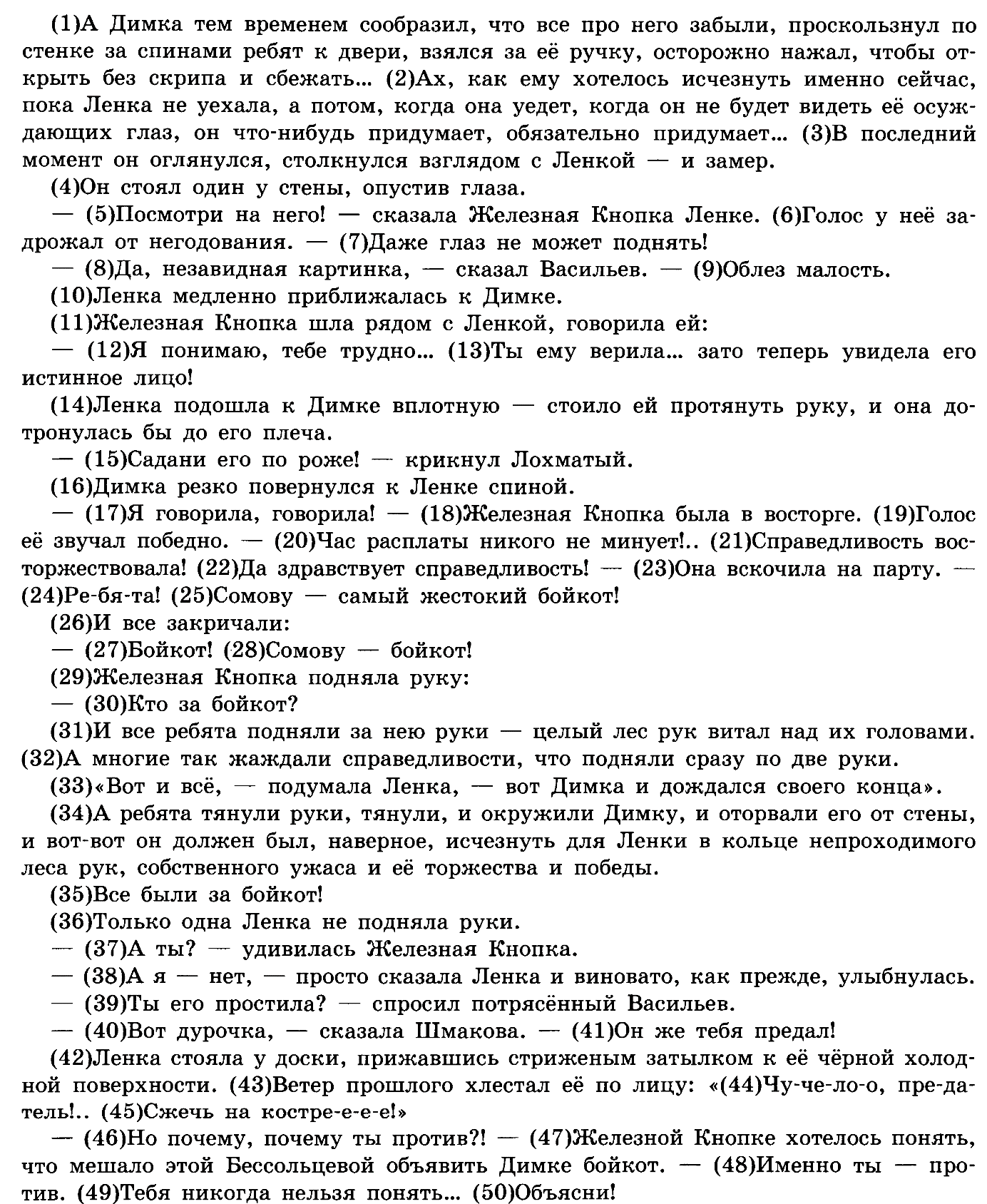 Порядок выполнения отчета по практическому занятиюКак составить монологическое высказывание на лингвистическую тему1. Вступление. Придумайте начальную фразу, формулирующую тему вашего высказывания, используйте цитаты.2. Продумайте размещение отдельных частей высказывания (составьте простой план).3. Сохраняйте стилевое единство, используйте языковые средства характеристики для научно-учебного стиля речи.4. Приведите примеры.5. Сделайте вывод.6. Выполните задание по образцу.Практическое занятие №5Вопросы для закрепления теоретического материала к практическому занятию:Что вы знаете о морфемике?Перечислите морфемы. Что они обозначают?С какими разделами грамматики связано словообразование?Какие способы словообразования вы знаете?Расскажите о морфологическом способе словообразования.Назовите существующие чередования гласных и согласных в корне. Расскажите о них.Какие орфографические правила с ними связаны?Задания для практического занятия:Вставьте пропущенные буквы и расставьте знаки препинания, подчеркните грамматические основы предложений.Обозначьте орфограммы, выделяя часть слова, где пропущена буква.Укажите способ образования слова лучисто-веселоеОсл__пительноярк__м утром мы с отцом шли росистой луговой стё(ж,ш)кой затем свернули к льняному полю. Босые ноги т__нули в сыровато-тёплой траве. Впереди темнел лес. Утро было погожим и ласковым небо лучисто-весёлое. И вдруг прямо перед нами разл__лась синяя морская волна. От набежавшего ветерка синева ст__новилась то тёмной то совсем светлой.Подходим. Я уже различаю в этой с__невео__дельные тонкие стебельки льна. Это от них получает(?)ся такая красивая морская волна.Син___ волны пробегали по всему полю и у самой опушки леса разбивались словно о крутой2 берег. Стою с отцом замер от неожида(н, нн)ост__ от радост__ такое я увид__л впервые.Сколько Не живи природа всегда открывает для человека что (то) новое неизвес(т)ное красивое. И каждое поколение буд__т дивит(?)ся извечному чуду пр__роды заново.Найдите в тексте слова, соответствующие схемам: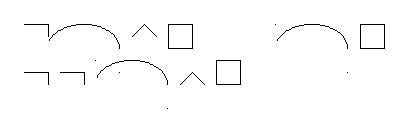 речи и их функциями в тексте.Практическая работа №6Вопросы для закрепления теоретического материала к практическому занятию:Каковы основные признаки текста?Какие вы знаете типы речи? Чем они отличаются?Что такое стиль? Дайте характеристику книжным стилям.Задания для практического занятия (лабораторной работы):Прочитайте тексты, сделайте анализ по плану (по заданному способу):1) Определите тему текста.2) Определите основную мысль текста.3) Выделите микротемы.4) Определите тип текста.5) Определите стиль текста.6) Укажите используемые стилистические средства.1. Доказывать, что грамотность наших школьников сильно понизилась, значило бы ломиться в открытую дверь. Это обнаруживается на приёмных экзаменах в высшие учебные заведения и техникумы; на уровне грамотности машинисток и переписчиц, недавно окончивших школу; при обследованиях школ, и вообще везде,  где приходится наблюдать людей, обучавшихся письму последнее время. Не надо, конечно, думать, что в прежнее время по этой части всё обстояло благополучно; вопрос о поднятии грамотности всегда стоял на очереди. Но надо откровенно признать, что сейчас этот вопрос приобрёл совершенно необычную остроту и что вопли о недопустимой безграмотности питомцев нашей школы отнюдь не преувеличены. Надо откровенно признать, что это пробел в нашем школьном деле дошел до размеров общественного бедствия, что об этом надо кричать и изыскивать меры для его изживания.Л. Щерба. Безграмотность и её причины2. У каждого из нас «своя речка». Неважно какая, большая Волга или малютка Усманка. Все ли мы понимаем, какое это сокровище – речка? И как оно уязвимо, это сокровище?! Можно заново построить разрушенный город. Можно посадить новый лес, выкопать пруд. Но живую речку, если она умирает, как всякий живой организм, сконструировать заново невозможно.        Последние годы во всем мире идет озабоченный разговор о воде. Вода становится одной из главных ценностей на земле. Но когда говорят: «Миссисипи  мелеет» или: «Мелеет Дон», не все понимают, что корень проблемы лежит на берегах маленьких усманок и даже безымянных речек и ручейков. Жизнь зародилась, осела и развивается около рек. Только-только пробившийся из земли ключик без пользы уже не течёт. Но, кроме благ и радостей, отдаваемых всему живущему на её берегах, речонка упорно несёт свою воду в «общий котёл», из которого пьют сегодня огромные города и крупные промышленные центры. А если какой-нибудь город начинает страдать от жажды, если мелеют большие реки, первую  из причин надо искать там, где расположены «капилляры» водной системы, - на малых речках.В. Песков. ОтечествоПрактическая работа №7Вопросы для закрепления теоретического материала к практическому занятию:Что изучает морфология? С какими другими разделами науки о языке она связана?Назовите самостоятельные и служебные части речи. Приведите примеры.Расскажите о грамматическом значении, морфологических и синтаксических признаках частей речи.Задания для практического занятия (лабораторной работы):Тест1.Какая морфологическая характеристика является неверной?Вдруг направо от дороги, над виднеющейся издали стеной глухого смешанного леса, появился огромный сноп огненных искр. Тотчас же показались языки пламени. Сомнения не было: горел лес. Вскоре до туристов, расположившихся невдалеке от деревни, дошёл и запах удушливой гари. Увидев багряное зарево, люди, не сговариваясь, бросились на спасение лесного богатства.1) в тексте 6 наречий 3) в тексте 4 причастия2) в тексте 2 деепричастия 4) в тексте 6 глаголов2.В каких примерах допущена ошибка в определении морфологических признаков слова?1) просматривающий – действительное причастие настоящего времени2) решённый – отглагольное прилагательное3) нарочно – наречие цели4) крикнув – деепричастие несовершенного вида5) сгорбившись – действительное причастие6) что-нибудь – неопределённое наречие7) вымытый – страдательное причастие8) вдоволь – наречие меры и степени9) лишён – краткое причастие10) с разбегу - наречие3. В каком ряду все слова являются причастиями?1) испёкши, раскидистый, перепрыгнувший, сбежав2) затемнена, гонимый, нагретая, назначено3) держащий, мытый, решён, увлекая4) посаженный, побывав, позволено, несерьёзно5) проданный, взглянув, нехотя, выполнен4. Соотнесите данные части речи с соответствующими им суффиксами:1) страдательные причастия А) –а, -о, -и, -ых2) действительные причастия Б) –вш-, -ш-, -ущ-, -ющ-3) деепричастия В) –ем-, -им-, -нн-, -т-4) наречия Г) –вши, -в, -а, -я5. В каких словах на месте пропуска следует писать И?1) увид..в 6) прикле..нный2) замет..в 7) движ..мый3) обид..вшись 8) посе..в4) увид..вший 9) постро..вшись5) зате..вши 10) н..куда спешить6. В каких случаях не следует писать раздельно?1) (не)построив 6) (не)годуя2) (не)скоро 7) (не)когда присесть3) ещё (не)вспаханное поле 8) (не)взирая на лица4) (не)зачем спорить 9) (не)задумываясь5) (не)засеяно 10)(не)медленно7. В каких словосочетаниях используется тип связи – ПРИМЫКАНИЕ?1) опустевший сад 6) шёл не спеша2) строящийся на берегу 7) сверкнув в вышине3) нечаянно обжечься 8) чересчур опасный4) под опавшими листьями 9) надвигающаяся с запада5) смотрит нахмурясь 10) слишком хорошо8. В каких случаях в причастиях и наречиях пишется -нн- ?1) застеклё..ая веранда 6) ошибка исправле..а2) Кваше..ая капуста 7) избалова..ый ребёнок3) мужестве..о сражались 8) медле..о движется4) печё..й в костре 9) отвечает пута..о5) организова..а комиссия 10) мороже..ые ягоды9. В каких примерах выделенные слова являются наречиями?1) Его слово просто и в то же самое время мощно и несокрушимо.2) Он был хорош собой, держался просто.3) Старый пень можно было разломать просто руками.4) От этого луча солнца всё вокруг посветлело.5) Сторож ходит вокруг усадьбы и стучит в свою колотушку.6) Утром так сладко спится.7) Любуюсь каждым весенним утром.8) Я вспомнил, как четыре года назад уходил на фронт.9) Не важно – где я странствовал и как добывал средства на жизнь.10)Как всё-таки хочется счастья!10. В каких предложениях допущены ошибки в постановке знаков препинания?1) Не отведав горького, не узнаешь и сладкого.2) Петров, обидевшись на друга, не захотел с ним разговаривать.3) Надвигалась гроза, и туча набирая силу, поднималась из-за леса.4) Мы знали рассказы наизусть, но слушали их по-прежнему охотно.5) Бойцы шли вперёд держа на весу винтовки.6) Во-первых, я плохо знал эту местность.7) Охотники вышли на, заросшую кустами, солнечную поляну.8) Она стояла, слегка запрокинув голову, и щурясь от яркого солнца.9) Листок, сорванный ветром, плавно кружась вертелся в воздухе.10)Он постоял немного, вслушиваясь в темноту, и, улыбнувшись про себя, зашагал ещё быстрее.11. Как можно продолжить предложение, не допустив грамматической ошибки? Укажите правильные продолжения предложения:Поднявшись на смотровую площадку,открывается чудесный вид.можно увидеть весь город.город виден как на ладони.осмотрите окрестности.охватывает волнение при виде открывшихся просторов.туристы достали бинокли.вы сможете увидеть весь город.мною была выбрана точка наблюдения.у туристов был прекрасный обзор всего города.не нарушайте правила безопасности.12. Какое из утверждений верно объясняет, где в данном предложении допущена ошибка в постановке запятой?Лось выбежал на опушку, заросшую кустарником, и не останавливаясь, направился к блестевшей в лучах заходящего солнца реке.1) не обособлено определение, выраженное причастным оборотом.2) не нужна запятая перед союзом и, т.к. он связывает однородные сказуемые.3) не обособлено обстоятельство, выраженное деепричастием.4) причастный оборот, стоящий после определяемого слова, не обособляется.5) все знаки проставлены правильно.Практическая работа №8.Задания для практического занятия:Выберите пять известных вам орфограмм. Составьте текст диктанта, который можно было бы использовать при изучении этой орфограммы.Инструкция по выполнению практического занятияТекст диктанта вы можете составить сами или воспользоваться готовыми авторскими текстами из учебника. В диктанте должно быть не менее 50 слов.№Название разделовСтраницы1Паспорт комплекта контрольно-оценочных средств41.1Область применения комплекта оценочных средств41.2Результаты освоения учебной дисциплины, подлежащиепроверке42Оценка освоения учебнойдисциплины52.1Формы и методы оценивания52.2Типовые задания для оценки освоения учебнойдисциплины53Контроль и оценка освоения учебной дисциплины по темам (разделам)64Задания текущего контроля21РезультатыобученияПоказатели оценки результата Форма контроля и оценивания уметь:- опознавать, анализировать, сопоставлять, классифицировать языковые факты, оценивать их с точки зрения нормативности, соответствия ситуации, сфере общения;обучающийся демонстрирует владение лексическими, этическими нормами русского языка; владение понятиями система и уровни языка, культура речи, аспекты культуры речи, норма, литературный и общенациональный язык, лексема, лексическими средствами речевой выразительности, понятием лексическая ошибка и ее виды. Сформировано умение анализировать, сопоставлять, классифицировать языковые факты, оценивать их с точки зрения нормативности, соответствия ситуации, сфере общения- Оценка результатов выполнения практической работы- индивидуальный и фронтальный опрос в ходе аудиторных занятий;- оценка результатов  выполнение индивидуальных заданий;- оценка результатов тестированияВнеаудиторная самостоятельная работа:- оценка результатов изучения лекционного материала;- фонетический разбор слов;- работа с орфоэпическим словарем - работа с разного рода лингвистическими словарями- владеть понятием система и уровни языка, культура речи, аспекты культуры речи, норма, литературный и общенациональный языкобучающийся демонстрирует владение лексическими, этическими нормами русского языка; владение понятиями система и уровни языка, культура речи, аспекты культуры речи, норма, литературный и общенациональный язык, лексема, лексическими средствами речевой выразительности, понятием лексическая ошибка и ее виды. Сформировано умение анализировать, сопоставлять, классифицировать языковые факты, оценивать их с точки зрения нормативности, соответствия ситуации, сфере общения- Оценка результатов выполнения практической работы- индивидуальный и фронтальный опрос в ходе аудиторных занятий;- оценка результатов  выполнение индивидуальных заданий;- оценка результатов тестированияВнеаудиторная самостоятельная работа:- оценка результатов изучения лекционного материала;- фонетический разбор слов;- работа с орфоэпическим словарем - работа с разного рода лингвистическими словарями- владеть понятием лексема, лексическими средствами речевой выразительности, понятием лексическая ошибка и ее виды обучающийся демонстрирует владение лексическими, этическими нормами русского языка; владение понятиями система и уровни языка, культура речи, аспекты культуры речи, норма, литературный и общенациональный язык, лексема, лексическими средствами речевой выразительности, понятием лексическая ошибка и ее виды. Сформировано умение анализировать, сопоставлять, классифицировать языковые факты, оценивать их с точки зрения нормативности, соответствия ситуации, сфере общения- Оценка результатов выполнения практической работы- индивидуальный и фронтальный опрос в ходе аудиторных занятий;- оценка результатов  выполнение индивидуальных заданий;- оценка результатов тестированияВнеаудиторная самостоятельная работа:- оценка результатов изучения лекционного материала;- фонетический разбор слов;- работа с орфоэпическим словарем - работа с разного рода лингвистическими словарями- опознавать, анализировать, сопоставлять, классифицировать языковые факты, оценивать их с точки зрения нормативности, соответствия ситуации, сфере общенияобучающийся демонстрирует владение лексическими, этическими нормами русского языка; владение понятиями система и уровни языка, культура речи, аспекты культуры речи, норма, литературный и общенациональный язык, лексема, лексическими средствами речевой выразительности, понятием лексическая ошибка и ее виды. Сформировано умение анализировать, сопоставлять, классифицировать языковые факты, оценивать их с точки зрения нормативности, соответствия ситуации, сфере общения- Оценка результатов выполнения практической работы- индивидуальный и фронтальный опрос в ходе аудиторных занятий;- оценка результатов  выполнение индивидуальных заданий;- оценка результатов тестированияВнеаудиторная самостоятельная работа:- оценка результатов изучения лекционного материала;- фонетический разбор слов;- работа с орфоэпическим словарем - работа с разного рода лингвистическими словарями- владеть понятием фонемы,  фонетическими средствами речевой выразительности.-владеть понятием морфемы,  словообразовательными средствами речевой выразительностиобучающийся демонстрирует владение лексическими, этическими нормами русского языка; владение понятиями система и уровни языка, культура речи, аспекты культуры речи, норма, литературный и общенациональный язык, лексема, лексическими средствами речевой выразительности, понятием лексическая ошибка и ее виды. Сформировано умение анализировать, сопоставлять, классифицировать языковые факты, оценивать их с точки зрения нормативности, соответствия ситуации, сфере общения- Оценка результатов выполнения практической работы- индивидуальный и фронтальный опрос в ходе аудиторных занятий;- оценка результатов  выполнение индивидуальных заданий;- оценка результатов тестированияВнеаудиторная самостоятельная работа:- оценка результатов изучения лекционного материала;- фонетический разбор слов;- работа с орфоэпическим словарем - работа с разного рода лингвистическими словарями-владеть понятием части речи, морфологическими средствами речевой выразительностиобучающийся демонстрирует владение лексическими, этическими нормами русского языка; владение понятиями система и уровни языка, культура речи, аспекты культуры речи, норма, литературный и общенациональный язык, лексема, лексическими средствами речевой выразительности, понятием лексическая ошибка и ее виды. Сформировано умение анализировать, сопоставлять, классифицировать языковые факты, оценивать их с точки зрения нормативности, соответствия ситуации, сфере общения- Оценка результатов выполнения практической работы- индивидуальный и фронтальный опрос в ходе аудиторных занятий;- оценка результатов  выполнение индивидуальных заданий;- оценка результатов тестированияВнеаудиторная самостоятельная работа:- оценка результатов изучения лекционного материала;- фонетический разбор слов;- работа с орфоэпическим словарем - работа с разного рода лингвистическими словарями-владеть понятием словосочетание, предложение, члены предложения, синтаксическими средствами речевой выразительностиобучающийся демонстрирует владение лексическими, этическими нормами русского языка; владение понятиями система и уровни языка, культура речи, аспекты культуры речи, норма, литературный и общенациональный язык, лексема, лексическими средствами речевой выразительности, понятием лексическая ошибка и ее виды. Сформировано умение анализировать, сопоставлять, классифицировать языковые факты, оценивать их с точки зрения нормативности, соответствия ситуации, сфере общения- Оценка результатов выполнения практической работы- индивидуальный и фронтальный опрос в ходе аудиторных занятий;- оценка результатов  выполнение индивидуальных заданий;- оценка результатов тестированияВнеаудиторная самостоятельная работа:- оценка результатов изучения лекционного материала;- фонетический разбор слов;- работа с орфоэпическим словарем - работа с разного рода лингвистическими словарями- находить в тексте простые и сложные предложения различных видов обучающийся демонстрирует владение лексическими, этическими нормами русского языка; владение понятиями система и уровни языка, культура речи, аспекты культуры речи, норма, литературный и общенациональный язык, лексема, лексическими средствами речевой выразительности, понятием лексическая ошибка и ее виды. Сформировано умение анализировать, сопоставлять, классифицировать языковые факты, оценивать их с точки зрения нормативности, соответствия ситуации, сфере общения- Оценка результатов выполнения практической работы- индивидуальный и фронтальный опрос в ходе аудиторных занятий;- оценка результатов  выполнение индивидуальных заданий;- оценка результатов тестированияВнеаудиторная самостоятельная работа:- оценка результатов изучения лекционного материала;- фонетический разбор слов;- работа с орфоэпическим словарем - работа с разного рода лингвистическими словарями- пользоваться правилами правописания,  вариативными и факультативными знаками препинанияобучающийся демонстрирует владение лексическими, этическими нормами русского языка; владение понятиями система и уровни языка, культура речи, аспекты культуры речи, норма, литературный и общенациональный язык, лексема, лексическими средствами речевой выразительности, понятием лексическая ошибка и ее виды. Сформировано умение анализировать, сопоставлять, классифицировать языковые факты, оценивать их с точки зрения нормативности, соответствия ситуации, сфере общения- Оценка результатов выполнения практической работы- индивидуальный и фронтальный опрос в ходе аудиторных занятий;- оценка результатов  выполнение индивидуальных заданий;- оценка результатов тестированияВнеаудиторная самостоятельная работа:- оценка результатов изучения лекционного материала;- фонетический разбор слов;- работа с орфоэпическим словарем - работа с разного рода лингвистическими словарями- работать с текстом, осуществлять информационный поиск, извлекать и преобразовывать необходимую информациюобучающийся демонстрирует владение лексическими, этическими нормами русского языка; владение понятиями система и уровни языка, культура речи, аспекты культуры речи, норма, литературный и общенациональный язык, лексема, лексическими средствами речевой выразительности, понятием лексическая ошибка и ее виды. Сформировано умение анализировать, сопоставлять, классифицировать языковые факты, оценивать их с точки зрения нормативности, соответствия ситуации, сфере общения- Оценка результатов выполнения практической работы- индивидуальный и фронтальный опрос в ходе аудиторных занятий;- оценка результатов  выполнение индивидуальных заданий;- оценка результатов тестированияВнеаудиторная самостоятельная работа:- оценка результатов изучения лекционного материала;- фонетический разбор слов;- работа с орфоэпическим словарем - работа с разного рода лингвистическими словарями- работать с текстом, осуществлять информационный поиск, извлекать и преобразовывать необходимую информациюобучающийся демонстрирует владение лексическими, этическими нормами русского языка; владение понятиями система и уровни языка, культура речи, аспекты культуры речи, норма, литературный и общенациональный язык, лексема, лексическими средствами речевой выразительности, понятием лексическая ошибка и ее виды. Сформировано умение анализировать, сопоставлять, классифицировать языковые факты, оценивать их с точки зрения нормативности, соответствия ситуации, сфере общения- Оценка результатов выполнения практической работы- индивидуальный и фронтальный опрос в ходе аудиторных занятий;- оценка результатов  выполнение индивидуальных заданий;- оценка результатов тестированияВнеаудиторная самостоятельная работа:- оценка результатов изучения лекционного материала;- фонетический разбор слов;- работа с орфоэпическим словарем - работа с разного рода лингвистическими словарями- применять полученные знания в собственной речевой практикеобучающийся демонстрирует владение лексическими, этическими нормами русского языка; владение понятиями система и уровни языка, культура речи, аспекты культуры речи, норма, литературный и общенациональный язык, лексема, лексическими средствами речевой выразительности, понятием лексическая ошибка и ее виды. Сформировано умение анализировать, сопоставлять, классифицировать языковые факты, оценивать их с точки зрения нормативности, соответствия ситуации, сфере общения- Оценка результатов выполнения практической работы- индивидуальный и фронтальный опрос в ходе аудиторных занятий;- оценка результатов  выполнение индивидуальных заданий;- оценка результатов тестированияВнеаудиторная самостоятельная работа:- оценка результатов изучения лекционного материала;- фонетический разбор слов;- работа с орфоэпическим словарем - работа с разного рода лингвистическими словарями- целесообразно использовать язык в различных сферах общенияобучающийся демонстрирует владение лексическими, этическими нормами русского языка; владение понятиями система и уровни языка, культура речи, аспекты культуры речи, норма, литературный и общенациональный язык, лексема, лексическими средствами речевой выразительности, понятием лексическая ошибка и ее виды. Сформировано умение анализировать, сопоставлять, классифицировать языковые факты, оценивать их с точки зрения нормативности, соответствия ситуации, сфере общения- Оценка результатов выполнения практической работы- индивидуальный и фронтальный опрос в ходе аудиторных занятий;- оценка результатов  выполнение индивидуальных заданий;- оценка результатов тестированияВнеаудиторная самостоятельная работа:- оценка результатов изучения лекционного материала;- фонетический разбор слов;- работа с орфоэпическим словарем - работа с разного рода лингвистическими словарями- конструировать тексты разных типов и стилейобучающийся демонстрирует владение лексическими, этическими нормами русского языка; владение понятиями система и уровни языка, культура речи, аспекты культуры речи, норма, литературный и общенациональный язык, лексема, лексическими средствами речевой выразительности, понятием лексическая ошибка и ее виды. Сформировано умение анализировать, сопоставлять, классифицировать языковые факты, оценивать их с точки зрения нормативности, соответствия ситуации, сфере общения- Оценка результатов выполнения практической работы- индивидуальный и фронтальный опрос в ходе аудиторных занятий;- оценка результатов  выполнение индивидуальных заданий;- оценка результатов тестированияВнеаудиторная самостоятельная работа:- оценка результатов изучения лекционного материала;- фонетический разбор слов;- работа с орфоэпическим словарем - работа с разного рода лингвистическими словарями- владеть приёмами редактирования текстаобучающийся демонстрирует владение лексическими, этическими нормами русского языка; владение понятиями система и уровни языка, культура речи, аспекты культуры речи, норма, литературный и общенациональный язык, лексема, лексическими средствами речевой выразительности, понятием лексическая ошибка и ее виды. Сформировано умение анализировать, сопоставлять, классифицировать языковые факты, оценивать их с точки зрения нормативности, соответствия ситуации, сфере общения- Оценка результатов выполнения практической работы- индивидуальный и фронтальный опрос в ходе аудиторных занятий;- оценка результатов  выполнение индивидуальных заданий;- оценка результатов тестированияВнеаудиторная самостоятельная работа:- оценка результатов изучения лекционного материала;- фонетический разбор слов;- работа с орфоэпическим словарем - работа с разного рода лингвистическими словарями- передавать содержание прослушанного и прочитанного текста в виде плана, тезисов, конспекта, аннотаций, сообщений, докладов, рефератовобучающийся демонстрирует владение лексическими, этическими нормами русского языка; владение понятиями система и уровни языка, культура речи, аспекты культуры речи, норма, литературный и общенациональный язык, лексема, лексическими средствами речевой выразительности, понятием лексическая ошибка и ее виды. Сформировано умение анализировать, сопоставлять, классифицировать языковые факты, оценивать их с точки зрения нормативности, соответствия ситуации, сфере общения- Оценка результатов выполнения практической работы- индивидуальный и фронтальный опрос в ходе аудиторных занятий;- оценка результатов  выполнение индивидуальных заданий;- оценка результатов тестированияВнеаудиторная самостоятельная работа:- оценка результатов изучения лекционного материала;- фонетический разбор слов;- работа с орфоэпическим словарем - работа с разного рода лингвистическими словарями- уместноиспользоватьцитированиеобучающийся демонстрирует владение лексическими, этическими нормами русского языка; владение понятиями система и уровни языка, культура речи, аспекты культуры речи, норма, литературный и общенациональный язык, лексема, лексическими средствами речевой выразительности, понятием лексическая ошибка и ее виды. Сформировано умение анализировать, сопоставлять, классифицировать языковые факты, оценивать их с точки зрения нормативности, соответствия ситуации, сфере общения- Оценка результатов выполнения практической работы- индивидуальный и фронтальный опрос в ходе аудиторных занятий;- оценка результатов  выполнение индивидуальных заданий;- оценка результатов тестированияВнеаудиторная самостоятельная работа:- оценка результатов изучения лекционного материала;- фонетический разбор слов;- работа с орфоэпическим словарем - работа с разного рода лингвистическими словарямизнать: обучающийся демонстрирует владение лексическими, этическими нормами русского языка; владение понятиями система и уровни языка, культура речи, аспекты культуры речи, норма, литературный и общенациональный язык, лексема, лексическими средствами речевой выразительности, понятием лексическая ошибка и ее виды. Сформировано умение анализировать, сопоставлять, классифицировать языковые факты, оценивать их с точки зрения нормативности, соответствия ситуации, сфере общениялексические нормы русского языка, этические нормы русского языка..обучающийся демонстрирует владение лексическими, этическими нормами русского языка; владение понятиями система и уровни языка, культура речи, аспекты культуры речи, норма, литературный и общенациональный язык, лексема, лексическими средствами речевой выразительности, понятием лексическая ошибка и ее виды. Сформировано умение анализировать, сопоставлять, классифицировать языковые факты, оценивать их с точки зрения нормативности, соответствия ситуации, сфере общения- оценка результатов выполнения практической работы;- индивидуальный и фронтальный опрос в ходе аудиторных занятий;- оценка результатов  выполнение индивидуальных заданий;- оценка результатов тестирования.Внеаудиторная самостоятельная работа:- Оценка результатов изучения лекционного материала;- морфологический разбор слов;- стилистический разбор текста;- составление текстов на свободную тему;- оформление основных документов официально-делового стиля;- работа над составлением устного выступления;-работа над составлением текстов разговорного и публицистического стиля;- работа с текстами художественных произведенийособенности русского ударения и произношенияобучающийся демонстрирует владение лексическими, этическими нормами русского языка; владение понятиями система и уровни языка, культура речи, аспекты культуры речи, норма, литературный и общенациональный язык, лексема, лексическими средствами речевой выразительности, понятием лексическая ошибка и ее виды. Сформировано умение анализировать, сопоставлять, классифицировать языковые факты, оценивать их с точки зрения нормативности, соответствия ситуации, сфере общения- оценка результатов выполнения практической работы;- индивидуальный и фронтальный опрос в ходе аудиторных занятий;- оценка результатов  выполнение индивидуальных заданий;- оценка результатов тестирования.Внеаудиторная самостоятельная работа:- Оценка результатов изучения лекционного материала;- морфологический разбор слов;- стилистический разбор текста;- составление текстов на свободную тему;- оформление основных документов официально-делового стиля;- работа над составлением устного выступления;-работа над составлением текстов разговорного и публицистического стиля;- работа с текстами художественных произведенийорфоэпические и акцентологическиенормыобучающийся демонстрирует владение лексическими, этическими нормами русского языка; владение понятиями система и уровни языка, культура речи, аспекты культуры речи, норма, литературный и общенациональный язык, лексема, лексическими средствами речевой выразительности, понятием лексическая ошибка и ее виды. Сформировано умение анализировать, сопоставлять, классифицировать языковые факты, оценивать их с точки зрения нормативности, соответствия ситуации, сфере общения- оценка результатов выполнения практической работы;- индивидуальный и фронтальный опрос в ходе аудиторных занятий;- оценка результатов  выполнение индивидуальных заданий;- оценка результатов тестирования.Внеаудиторная самостоятельная работа:- Оценка результатов изучения лекционного материала;- морфологический разбор слов;- стилистический разбор текста;- составление текстов на свободную тему;- оформление основных документов официально-делового стиля;- работа над составлением устного выступления;-работа над составлением текстов разговорного и публицистического стиля;- работа с текстами художественных произведенийсловообразовательные и морфологическиенормыобучающийся демонстрирует владение лексическими, этическими нормами русского языка; владение понятиями система и уровни языка, культура речи, аспекты культуры речи, норма, литературный и общенациональный язык, лексема, лексическими средствами речевой выразительности, понятием лексическая ошибка и ее виды. Сформировано умение анализировать, сопоставлять, классифицировать языковые факты, оценивать их с точки зрения нормативности, соответствия ситуации, сфере общения- оценка результатов выполнения практической работы;- индивидуальный и фронтальный опрос в ходе аудиторных занятий;- оценка результатов  выполнение индивидуальных заданий;- оценка результатов тестирования.Внеаудиторная самостоятельная работа:- Оценка результатов изучения лекционного материала;- морфологический разбор слов;- стилистический разбор текста;- составление текстов на свободную тему;- оформление основных документов официально-делового стиля;- работа над составлением устного выступления;-работа над составлением текстов разговорного и публицистического стиля;- работа с текстами художественных произведенийграмматическиепризнакисловаобучающийся демонстрирует владение лексическими, этическими нормами русского языка; владение понятиями система и уровни языка, культура речи, аспекты культуры речи, норма, литературный и общенациональный язык, лексема, лексическими средствами речевой выразительности, понятием лексическая ошибка и ее виды. Сформировано умение анализировать, сопоставлять, классифицировать языковые факты, оценивать их с точки зрения нормативности, соответствия ситуации, сфере общения- оценка результатов выполнения практической работы;- индивидуальный и фронтальный опрос в ходе аудиторных занятий;- оценка результатов  выполнение индивидуальных заданий;- оценка результатов тестирования.Внеаудиторная самостоятельная работа:- Оценка результатов изучения лекционного материала;- морфологический разбор слов;- стилистический разбор текста;- составление текстов на свободную тему;- оформление основных документов официально-делового стиля;- работа над составлением устного выступления;-работа над составлением текстов разговорного и публицистического стиля;- работа с текстами художественных произведений- основные выразительные средства словообразования и морфологииобучающийся демонстрирует владение лексическими, этическими нормами русского языка; владение понятиями система и уровни языка, культура речи, аспекты культуры речи, норма, литературный и общенациональный язык, лексема, лексическими средствами речевой выразительности, понятием лексическая ошибка и ее виды. Сформировано умение анализировать, сопоставлять, классифицировать языковые факты, оценивать их с точки зрения нормативности, соответствия ситуации, сфере общения- оценка результатов выполнения практической работы;- индивидуальный и фронтальный опрос в ходе аудиторных занятий;- оценка результатов  выполнение индивидуальных заданий;- оценка результатов тестирования.Внеаудиторная самостоятельная работа:- Оценка результатов изучения лекционного материала;- морфологический разбор слов;- стилистический разбор текста;- составление текстов на свободную тему;- оформление основных документов официально-делового стиля;- работа над составлением устного выступления;-работа над составлением текстов разговорного и публицистического стиля;- работа с текстами художественных произведений- правила правописания слов различных частей речиобучающийся демонстрирует владение лексическими, этическими нормами русского языка; владение понятиями система и уровни языка, культура речи, аспекты культуры речи, норма, литературный и общенациональный язык, лексема, лексическими средствами речевой выразительности, понятием лексическая ошибка и ее виды. Сформировано умение анализировать, сопоставлять, классифицировать языковые факты, оценивать их с точки зрения нормативности, соответствия ситуации, сфере общения- оценка результатов выполнения практической работы;- индивидуальный и фронтальный опрос в ходе аудиторных занятий;- оценка результатов  выполнение индивидуальных заданий;- оценка результатов тестирования.Внеаудиторная самостоятельная работа:- Оценка результатов изучения лекционного материала;- морфологический разбор слов;- стилистический разбор текста;- составление текстов на свободную тему;- оформление основных документов официально-делового стиля;- работа над составлением устного выступления;-работа над составлением текстов разговорного и публицистического стиля;- работа с текстами художественных произведенийпризнаки и композиционное построение основных типов текстаобучающийся демонстрирует владение лексическими, этическими нормами русского языка; владение понятиями система и уровни языка, культура речи, аспекты культуры речи, норма, литературный и общенациональный язык, лексема, лексическими средствами речевой выразительности, понятием лексическая ошибка и ее виды. Сформировано умение анализировать, сопоставлять, классифицировать языковые факты, оценивать их с точки зрения нормативности, соответствия ситуации, сфере общения- оценка результатов выполнения практической работы;- индивидуальный и фронтальный опрос в ходе аудиторных занятий;- оценка результатов  выполнение индивидуальных заданий;- оценка результатов тестирования.Внеаудиторная самостоятельная работа:- Оценка результатов изучения лекционного материала;- морфологический разбор слов;- стилистический разбор текста;- составление текстов на свободную тему;- оформление основных документов официально-делового стиля;- работа над составлением устного выступления;-работа над составлением текстов разговорного и публицистического стиля;- работа с текстами художественных произведенийосновные пунктуационные правилахарактерные черты функциональных стилей русского языка, сферы их примененияобучающийся демонстрирует владение лексическими, этическими нормами русского языка; владение понятиями система и уровни языка, культура речи, аспекты культуры речи, норма, литературный и общенациональный язык, лексема, лексическими средствами речевой выразительности, понятием лексическая ошибка и ее виды. Сформировано умение анализировать, сопоставлять, классифицировать языковые факты, оценивать их с точки зрения нормативности, соответствия ситуации, сфере общения- оценка результатов выполнения практической работы;- индивидуальный и фронтальный опрос в ходе аудиторных занятий;- оценка результатов  выполнение индивидуальных заданий;- оценка результатов тестирования.Внеаудиторная самостоятельная работа:- Оценка результатов изучения лекционного материала;- морфологический разбор слов;- стилистический разбор текста;- составление текстов на свободную тему;- оформление основных документов официально-делового стиля;- работа над составлением устного выступления;-работа над составлением текстов разговорного и публицистического стиля;- работа с текстами художественных произведений- основы культуры письменной и устной речи.обучающийся демонстрирует владение лексическими, этическими нормами русского языка; владение понятиями система и уровни языка, культура речи, аспекты культуры речи, норма, литературный и общенациональный язык, лексема, лексическими средствами речевой выразительности, понятием лексическая ошибка и ее виды. Сформировано умение анализировать, сопоставлять, классифицировать языковые факты, оценивать их с точки зрения нормативности, соответствия ситуации, сфере общения- оценка результатов выполнения практической работы;- индивидуальный и фронтальный опрос в ходе аудиторных занятий;- оценка результатов  выполнение индивидуальных заданий;- оценка результатов тестирования.Внеаудиторная самостоятельная работа:- Оценка результатов изучения лекционного материала;- морфологический разбор слов;- стилистический разбор текста;- составление текстов на свободную тему;- оформление основных документов официально-делового стиля;- работа над составлением устного выступления;-работа над составлением текстов разговорного и публицистического стиля;- работа с текстами художественных произведенийСодержание учебного материала по программе УДФормы и методыконтроляФормы и методыконтроляФормы и методыконтроляФормы и методыконтроляСодержание учебного материала по программе УДТекущийконтрольТекущийконтрольРубежныйконтрольРубежныйконтрольСодержание учебного материала по программе УДФормаконтроляПроверяемые ОК, ПКФормаконтроляПроверяемые У, ЗВведение. Предмет курса«Культура профессиональной речи»Устный опросОК.01, ОК.05ОК.07ДК1Раздел 1. Литературный язык и языковая норма в профессиональной речиИтоговаяработа №1У1, У2, З 1, З2, З3Тема 1.1.Культура профессиональной речи как раздел науки о языке.Устный опрос Самостоятельная работаОК.01ОК.05ОК.07, ДК1Тема 1.2. Лексикография. Основные типы словарейУстный опрос Самостоятельная работаОК.01, ОК.02ОК.05, ОК.06, ДК1Тема 1.3. Система норм русского литературного языка.Устный опрос Практическая работа № 1ОК.02, ОК05 ОК.06 ДК1Тема 1.4. Лексикография. Основные типы словарейУстный опрос Практическая работа № 2 Самостоятельная работаОК.02, ОК 05, ОК.06 , ДК1Раздел 2. Система языка и основные нормы грамматикиИтоговаяработа №2У1, У2, З 1, З2, З3Тема 2.1. Фонетика, орфоэпияУстный опрос ОК.01ОК.02, ОК 05 ДК1Тема 2.2. Графика и орфографияУстный опрос Практическая работа № 3Самостоятельная работаОК.01ОК.02, ОК 05 ДК1Тема 2.3. Акцентология. Особенности словесного ударения.  СодержаниеУстный опрос Практическая работа № 4ОК.01ОК.02, ОК05, ОК.07ДК1Тема 2.4. Лексикология. Полисемия. Омонимы, паронимы, их функции.Устный опрос Практическая работа № 5Самостоятельная работаОК.04, ОК.05ОК.07ДК1Тема 2.5. Фразеология. Образные средства языка.Устный опрос Самостоятельная работаОК.04 ОК.05ОК.07Тема 2.6. ОбразныесредстваязыкаУстный опрос Самостоятельная работаОК.04 ОК.05ДК.02Тема 2.7. СловообразованиеУстный опрос Практическая работа № 6Самостоятельная работаДК1Тема 2.8. Морфология Глагол и его формыУстный опрос Практическая работа № 7 Самостоятельная работаОК.06, ОК.03, ОК.07ДК1Тема 2.9. Морфология.ИмяприлагательноеУстный опрос Практическая работа № 8ОК.06ОК.03ОК.07ДК1Тема 2.10. Морфология. Имя числительное. МестоимениеУстный опрос Тестирование Практическая работа № 9 Самостоятельная работаОК.06ОК.03 ОК 05, ОК.07ДК1Тема 2.11. Морфология. Глагол и его формыУстный опрос Практическая работа № 10ОК.06, ОК.03, ОК.07ДК1Тема 2.12. Синтаксис. Словосочетание и простое предложениеУстный опрос Практическая работа № 11ОК.01, ОК.03, ОК05 ОК.08, ОК.06, ОК.07ДК1Тема 2.13. Синтаксис. СложноепредложениеУстный опрос Тестирование Практическая работа № 12 Самостоятельная работаОК.01, ОК.03, ОК05 ОК.08, ОК.06, ОК.07ДК1Тема 2.14. Синтаксис и пунктуация. Сложносочинённое предложениеУстный опрос Практическая работа № 13ОК.01, ОК.03, ОК.08, ОК.06, ОК.07ДК1Тема 2.15. Синтаксис и пунктуация. Сложноподчинённое предложениеУстный опрос Практическая работа № 14ОК.01, ОК.03, ОК.05,ОК.08, ОК.06, ОК.07ДК1Тема 2.16. Синтаксис и пунктуация. Сложное бессоюзноеое предложениеУстный опрос Практическая работа № 15ОК.01, ОК.03, ОК.05,ОК.08, ОК.06, ОК.07ДК1Тема 2.17. Синтаксис и пунктуация. Способы передачи чужой речиУстный опрос Практическая работа № 16 Самостоятельная работаОК.01, ОК.03, ОК.05,ОК.08, ОК.06, ОК.07ДК1Раздел 3. Текст, как речевое произведение. ОсновыстилистикиИтоговаяработа №3У1, У2, З 1, З2, З3Тема 3.1. Текст, егоструктура.Устный опрос Практическая работа № 17Тестирование ОК.02, ОК.06, ОК.03, ОК.04, ОК.05, ДК2Тема 3.2. Система функциональных стилей русского языка. Официально-деловойстильУстный опрос Практическая работа № 18 Самостоятельная работаОК.01-ОК.06, ДК2Тема 3.3. Публицистический и обиходно - разговорный стили речи.Устный опрос Практическая работа № 19ОК.02, ОК.05, ОК.06ОК.03, ОК.04ДК2Тема 3.4.Научный стиль речи. Основные жанрыУстный опрос Самостоятельная работаОК.01-ОК.06, ДК2Тема 3.5.Научный стиль. Правила создания текстов научного стиля разных жанровУстный опрос Практическая работа № 20ОК.01-ОК.06, ДК2№Процент правильных ответовОценка по общепринятой шкале190-100%Отлично260-89%Хорошо330-59%Удовлетворительно40-29%Неудовлетворительно№В1В2В3В41,4241,2,315553,553,4,51,231,2,32,44,511,21,2,31,2, 4211,41,21,2,321,34421,2,32,34,5511,3,41,51,3,41,41,431,3,41151,2,43,53,551,43323,4115522531,53141421212222212134343434343422224444